Ann McDonald’s Café/Restaurant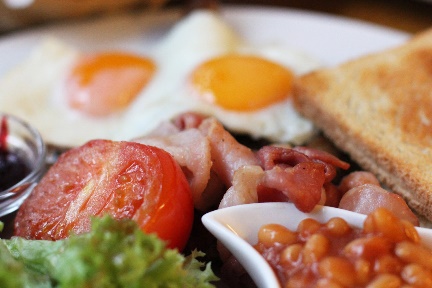 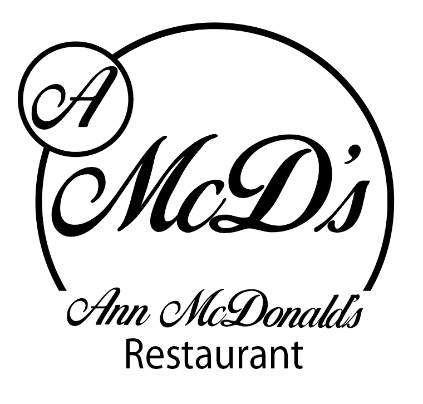 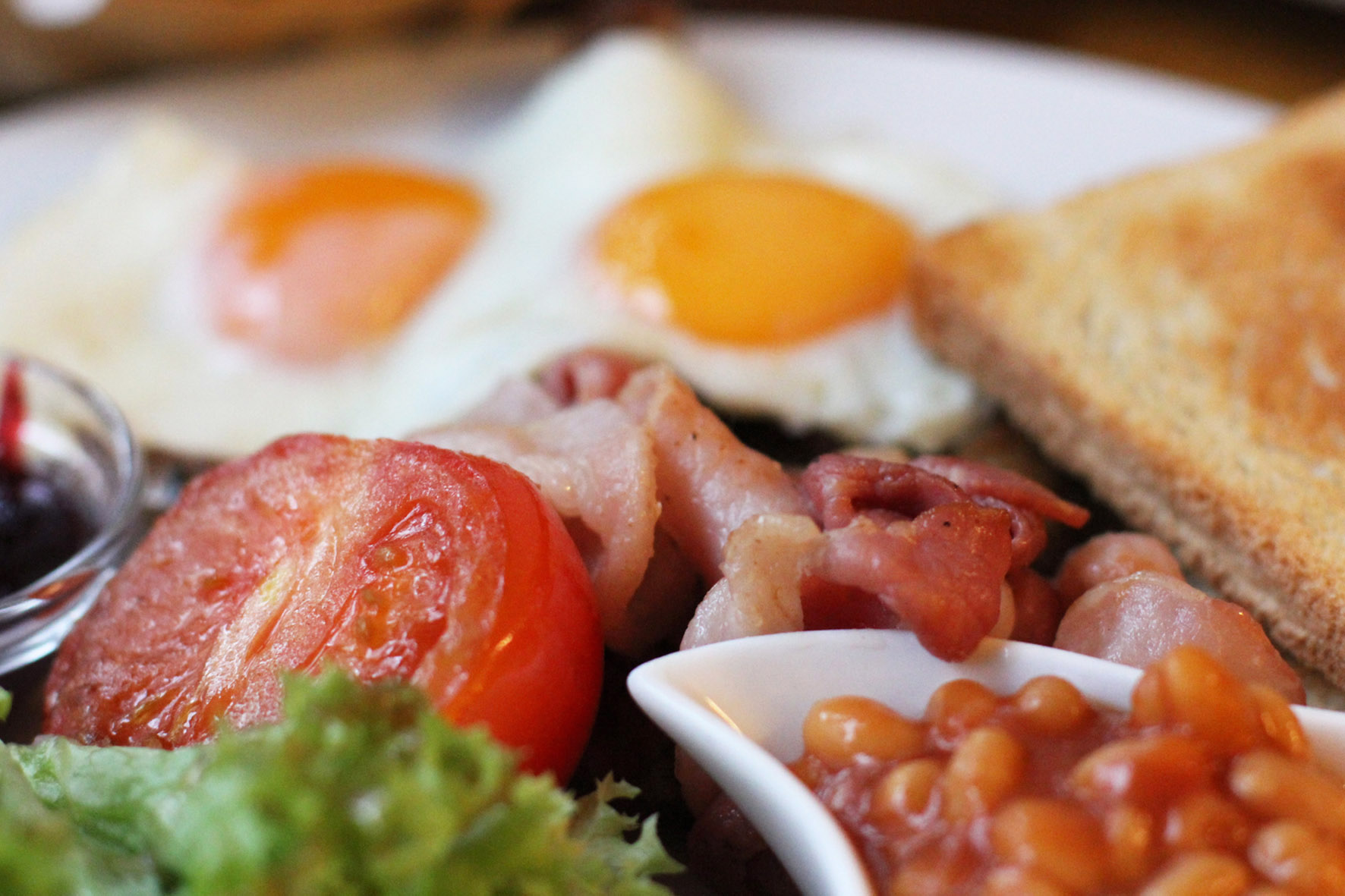 Breakfast MenuGluten free Granola, berry compote, Greek yogurt and raw honey					€6.50Overnight Oats with berry compote, Greek yogurt and raw honey					€6.50Ann’s freshly baked scone with Wexford home preserve and fresh cream				€2.70Selection of freshly baked pastries									€Traditional Full Farmhouse Breakfast:  2 craft butcher sausages, 2 O’Neills bacon, 2 craft puddings, local free-range egg, mushrooms, beans & hashbrown, toast, tea or coffee				€9.90Traditional Farmhouse small Breakfast: 1 craft butcher sausage, 1 O’Neills bacon, 1 craft pudding, local free-range egg, beans & hashbrown, toast, tea or coffee							€7.50Eggs Benedict												€9.50Crispy bacon and local free-range egg sitting on toasted sourdough bread, drizzled with hollandaise sauceBrioche French Toast with fruit compote and Greek yogurt or crispy bacon and maple syrup	€9.50Smashed Avocado, crispy bacon and local free-range eggs on sourdough toast			€9.50Pancake stack with crispy bacon and maple Syrup							€9.00Pancake stack with fruit compote and Greek yogurtPancake stack with Nutella and chocolate dropsSmashed Avocado with roasted tomatoes and lightly spiced beans on sourdough toast		€9.50Berry Breakfast Smoothie										€4.95Banana, mixed berry, apple juice and honeyGreen  Breakfast Smoothie										€4.95Spinach, broccoli, celery, banana and honey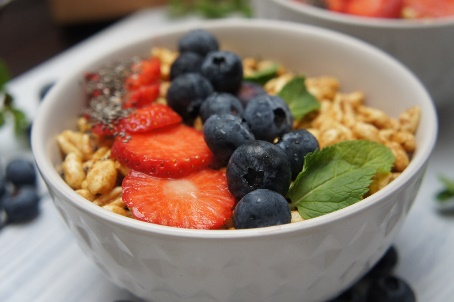 While living on Sloeberry Farm in Inistioge, we appreciate our beautiful countryside and food producers.Ann McDonald’s Café promise beautiful food, made with the best local produce.  We serve our food in an informal environment with good vibes to start your day.To live a full life, you have to fill your stomach first….